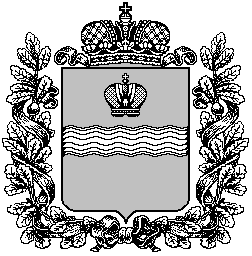 ТЕРРИТОРИАЛЬНАЯ ИЗБИРАТЕЛЬНАЯ КОМИССИЯ МЕДЫНСКОГО  РАЙОНА
Р Е Ш Е Н И Е26 июня  2020 г.				                     			№422г. МедыньО дополнительном распределении  и передаче избирательных бюллетеней участковой избирательной комиссии избирательных участков №1707 для голосования при проведении общероссийского голосования по вопросу одобрения изменений в Конституцию Российской Федерации В соответствии с пунктом 1 Постановления Избирательной комиссии Калужской области от 25 марта 2020 года № 607/75-VI  «О распределении бюллетеней для общероссийского голосования по вопросу одобрения изменений в Конституцию Российской Федерации», территориальная избирательная комиссия Медынского района РЕШИЛА:Распределить дополнительно количество избирательных бюллетеней участковой избирательной комиссии избирательного участка №1707 для голосования при проведении общероссийского голосования по вопросу одобрения изменений в Конституцию Российской Федерации (прилагается).Осуществить передачу избирательных бюллетеней для общероссийского голосования по вопросу одобрения изменений в Конституцию Российской Федерации участковой избирательной комиссии №1707   26 июня 2020 года.Направить настоящее решение в участковую избирательную комиссию 1707 и разместить настоящее решение на подпортале территориальных избирательных комиссий Калужской области в информационно-коммуникационной сети Интернет по адресу http://admoblkaluga.ru/main/society/goven/election/medynskiy/doc_tik.phpПриложение № 1решению ТИК Медынского района 
от 26.06.2020 № 422Распределениедополнительного количества избирательных бюллетеней участковой избирательной комиссии избирательных участков №1707 для голосования при проведении общероссийского голосования по вопросу одобрения изменений в Конституцию Российской ФедерацииПредседатель  территориальной избирательной комиссии                                                                Л.Н. БабушкинаЗаместитель председателя  территориальной избирательной комиссии                                                                                                        О.В. КурилюкНомер УИККоличество избирательных бюллетеней, шт.УИК №170715